III НАУЧНАЯ ЭКСПЕРТНАЯ ОНЛАЙН КОНФЕРЕНЦИЯНАУЧНЫЙ РЕЗУЛЬТАТ. МОЛОДЕЖЬ И ОБЩЕСТВО: СОЦИОЛОГИЧЕСКАЯ РЕФЛЕКСИЯ ИЗМЕНЯЮЩЕЙСЯ РЕАЛЬНОСТИ (ПАМЯТИ ВЛАДИМИРА ИЛЬИЧА ЧУПРОВА)Уважаемые коллеги!Белгородский государственный национальный исследовательский университет (Россия) и научный сетевой журнал «Научный результат. Социология и управление», совместно с Институтом социологии, Институтом демографических исследований и Институтом социально-политических исследований ФНИСЦ РАН, Российским обществом социологов, Уральским федеральным университетом им. Б. Н. Ельцина, приглашают Вас принять участие в работе научной экспертной онлайн конференции «Научный результат. Молодежь и общество: социологическая рефлексия изменяющейся реальности (памяти Владимира Ильича Чупрова)», которая состоится 14 октября 2022 г. (начало в 10.00). В рамках направлений работы конференции будут представлены интересные и важные научные результаты социологических исследований, которых достигли эксперты в области изучения молодежи, ее проблем и социальных стратегий.ДОКЛАДЫ ПЛЕНАРНОГО ЗАСЕДАНИЯЗубок Ю. А. Изменяющаяся социальная реальность: рефлексия теоретических и эмпирических аспектов социологического исследования молодежиДулина Н. В., Мансуров В. А., Пронина Е. И., Широкалова Г. С., Шкурин Д. В., Юрьев П. С. Народная культура в оценках российской студенческой молодежиСелезнева А. В. Политическая мораль современной российской молодежи: ценности, представления, установкиПевная М.В., Шуклина Е.А., Киенко Т.С., Тарасова А.Н., Андрианова Т.В., Худякова М.В., Шаповалова И.С. Страхи российского студенчества в ситуации социальной неопределенности (весна 2022 года)Сорокин О. В. Смысловые девиации российской молодежи в сфере трудаКублицкая Е. А. Динамика процесса пост/де/секуляризации среди молодежных групп московского мегаполисаЗайцева А. А. Академическая мобильность студентов: ценности, установки и социальные практики на Юге РоссииСеливерствова Н. А., Чанкова Е. В. Социокультурное воспроизводство коммуникативных компетенций в молодёжной средеТарасова А. Н., Певная М. В., Телепаева Д. Ф. Саморегуляция волонтерской деятельности молодежи или факторы неучастия молодых волонтеров в социальных проектахМОЛОДАЯ НАУКАБлагорожева Ж. О. Семейные стратегии региональной молодежиДОКЛАДЫ К ОБСУЖДЕНИЮ ПО ТЕМАТИКЕ КОНФЕРЕНЦИИ ПРИНИМАЮТСЯ ПО ИТОГАМ РЕГИСТРАЦИИЧтобы принять участие в конференции, необходимо до 10.10.2022 заполнить форму регистрации по ссылке:https://docs.google.com/forms/d/e/1FAIpQLScj87rEsw3f8bi6l4EVGG5X9v_QLcQcafn84QtEa5eRALWbKg/viewformВсем докладчикам и слушателям конференции также будут предоставлены сертификаты участников.13.10.2022 зарегистрировавшимся участникам конференции будет представлена ссылка для входа и программа конференции.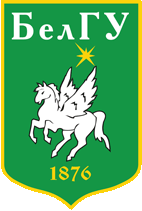 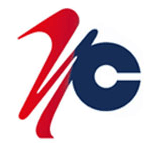 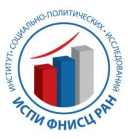 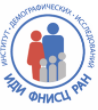 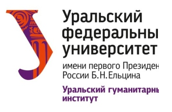 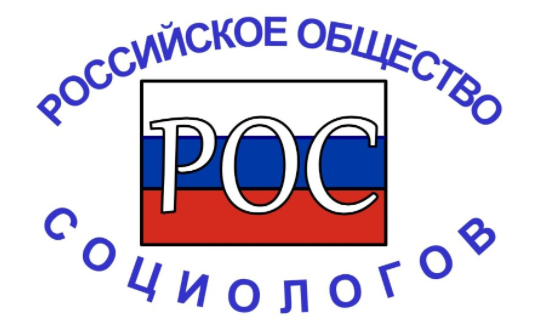 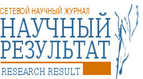 